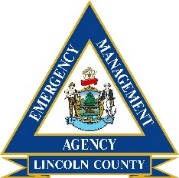            Lincoln County               Emergency Management Agency2020 Team ScheduleLocal EMA Directors (3rd Thursday EOM)		January 16th, 2020							1800 @ TBAMarch 19th, 2020							1800 @ TBAMay 21st, 2020								1800 @ TBAAugust 20th, 2020							1800 @ TBAOctober 15th, 2020							1800 @ TBASAR (2nd Monday, quarterly)February 10th, 2020							1800 @ LCC-911 Conf. RoomMay 18th, 2020			 					1800 @ LCC-911 Conf. Room September 14th, 2020							1800 @ LCC-911 Conf. Room December 7th, 2020							1800 @ LCC-911 Conf. RoomLEPC (3rd Thursday, quarterly)January 16th, 2020							1400- @ TBAApril 16th, 2020								10am- @ TBAJuly 16th, 2020								1400- @ TBAOctober 15th, 2020							10am- @ TBA	DST (bi-annually)April 23rd, 2020							TBD @ TBAJune 18th, 2020								TBD @ TBAART- Amateur Radio Team (2nd Wednesday)All ART Meetings are at 1800 hrs, @ the Newcastle F.D.February 12th, 2020						August 12th, 2020		April 8th, 2020					  		October 14th, 2020June 10th, 2020							December 9th, 2020				*all dates & times are subject to change with notice.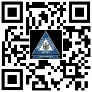 